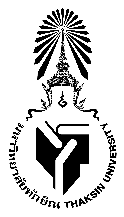 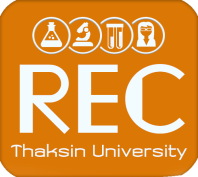 สำหรับเจ้าหน้าที่ (แก้ไขครั้งที่ .........)   □ ลูกค้าปัจจุบัน     □ ลูกค้าใหม่ เลขที่ใบขอรับบริการ ……..………………………..………...………………..………..วันที่ส่งตัวอย่าง ..……..……….………..………..……เวลา....................………...วันรายงานผลการทดสอบ...….…..…………...……เวลา....................………...สำหรับเจ้าหน้าที่ (แก้ไขครั้งที่ .........)   □ ลูกค้าปัจจุบัน     □ ลูกค้าใหม่ เลขที่ใบขอรับบริการ ……..………………………..………...………………..………..วันที่ส่งตัวอย่าง ..……..……….………..………..……เวลา....................………...วันรายงานผลการทดสอบ...….…..…………...……เวลา....................………...สำหรับเจ้าหน้าที่ (แก้ไขครั้งที่ .........)   □ ลูกค้าปัจจุบัน     □ ลูกค้าใหม่ เลขที่ใบขอรับบริการ ……..………………………..………...………………..………..วันที่ส่งตัวอย่าง ..……..……….………..………..……เวลา....................………...วันรายงานผลการทดสอบ...….…..…………...……เวลา....................………...สำหรับเจ้าหน้าที่ (แก้ไขครั้งที่ .........)   □ ลูกค้าปัจจุบัน     □ ลูกค้าใหม่ เลขที่ใบขอรับบริการ ……..………………………..………...………………..………..วันที่ส่งตัวอย่าง ..……..……….………..………..……เวลา....................………...วันรายงานผลการทดสอบ...….…..…………...……เวลา....................………...สำหรับเจ้าหน้าที่ (แก้ไขครั้งที่ .........)   □ ลูกค้าปัจจุบัน     □ ลูกค้าใหม่ เลขที่ใบขอรับบริการ ……..………………………..………...………………..………..วันที่ส่งตัวอย่าง ..……..……….………..………..……เวลา....................………...วันรายงานผลการทดสอบ...….…..…………...……เวลา....................………...ใบคำขอรับบริการ (สำหรับเครื่องมือ 1 ประเภท)ใบคำขอรับบริการ (สำหรับเครื่องมือ 1 ประเภท)ใบคำขอรับบริการ (สำหรับเครื่องมือ 1 ประเภท)ใบคำขอรับบริการ (สำหรับเครื่องมือ 1 ประเภท)ใบคำขอรับบริการ (สำหรับเครื่องมือ 1 ประเภท)ใบคำขอรับบริการ (สำหรับเครื่องมือ 1 ประเภท)ใบคำขอรับบริการ (สำหรับเครื่องมือ 1 ประเภท)ใบคำขอรับบริการ (สำหรับเครื่องมือ 1 ประเภท)ใบคำขอรับบริการ (สำหรับเครื่องมือ 1 ประเภท)ใบคำขอรับบริการ (สำหรับเครื่องมือ 1 ประเภท)1. ข้อมูลผู้ขอรับบริการ1. ข้อมูลผู้ขอรับบริการ1. ข้อมูลผู้ขอรับบริการ1. ข้อมูลผู้ขอรับบริการ1. ข้อมูลผู้ขอรับบริการ1. ข้อมูลผู้ขอรับบริการ1. ข้อมูลผู้ขอรับบริการ1. ข้อมูลผู้ขอรับบริการ1. ข้อมูลผู้ขอรับบริการ1. ข้อมูลผู้ขอรับบริการ
ประเภทผู้ขอรับบริการ    □ ม.ทักษิณ       □ ราชการภายนอก / รัฐวิสาหกิจ       □ เอกชนชื่อ-นามสกุล ผู้ขอรับบริการ……………………….……………………….………………………...  โทรศัพท์....................................................... E-mail..................................................................
ที่อยู่ในการติดต่อ หรือ หน่วยงาน..................................................................................................................................................................................................................................ที่อยู่เพื่อออกใบเสร็จ □ ดังข้างต้น (ระบุชื่อผู้ขอรับบริการ)    □ ดังข้างต้น (ไม่ระบุชื่อผู้ขอรับบริการ)                    □ อื่นๆ........................................................................................................................................................................................................................................รายงานผลการทดสอบในนาม □ ดังข้างต้น □ อื่นๆ....................................................................................................................................................................................................กรณีนักศึกษา   □ ป.ตรี   □ ป.โท  □ ป.เอก  รหัสนักศึกษา ………..……………………….………… อาจารย์ที่ปรึกษา ……………………………..…..……………..……..………………………..…...
ประเภทผู้ขอรับบริการ    □ ม.ทักษิณ       □ ราชการภายนอก / รัฐวิสาหกิจ       □ เอกชนชื่อ-นามสกุล ผู้ขอรับบริการ……………………….……………………….………………………...  โทรศัพท์....................................................... E-mail..................................................................
ที่อยู่ในการติดต่อ หรือ หน่วยงาน..................................................................................................................................................................................................................................ที่อยู่เพื่อออกใบเสร็จ □ ดังข้างต้น (ระบุชื่อผู้ขอรับบริการ)    □ ดังข้างต้น (ไม่ระบุชื่อผู้ขอรับบริการ)                    □ อื่นๆ........................................................................................................................................................................................................................................รายงานผลการทดสอบในนาม □ ดังข้างต้น □ อื่นๆ....................................................................................................................................................................................................กรณีนักศึกษา   □ ป.ตรี   □ ป.โท  □ ป.เอก  รหัสนักศึกษา ………..……………………….………… อาจารย์ที่ปรึกษา ……………………………..…..……………..……..………………………..…...
ประเภทผู้ขอรับบริการ    □ ม.ทักษิณ       □ ราชการภายนอก / รัฐวิสาหกิจ       □ เอกชนชื่อ-นามสกุล ผู้ขอรับบริการ……………………….……………………….………………………...  โทรศัพท์....................................................... E-mail..................................................................
ที่อยู่ในการติดต่อ หรือ หน่วยงาน..................................................................................................................................................................................................................................ที่อยู่เพื่อออกใบเสร็จ □ ดังข้างต้น (ระบุชื่อผู้ขอรับบริการ)    □ ดังข้างต้น (ไม่ระบุชื่อผู้ขอรับบริการ)                    □ อื่นๆ........................................................................................................................................................................................................................................รายงานผลการทดสอบในนาม □ ดังข้างต้น □ อื่นๆ....................................................................................................................................................................................................กรณีนักศึกษา   □ ป.ตรี   □ ป.โท  □ ป.เอก  รหัสนักศึกษา ………..……………………….………… อาจารย์ที่ปรึกษา ……………………………..…..……………..……..………………………..…...
ประเภทผู้ขอรับบริการ    □ ม.ทักษิณ       □ ราชการภายนอก / รัฐวิสาหกิจ       □ เอกชนชื่อ-นามสกุล ผู้ขอรับบริการ……………………….……………………….………………………...  โทรศัพท์....................................................... E-mail..................................................................
ที่อยู่ในการติดต่อ หรือ หน่วยงาน..................................................................................................................................................................................................................................ที่อยู่เพื่อออกใบเสร็จ □ ดังข้างต้น (ระบุชื่อผู้ขอรับบริการ)    □ ดังข้างต้น (ไม่ระบุชื่อผู้ขอรับบริการ)                    □ อื่นๆ........................................................................................................................................................................................................................................รายงานผลการทดสอบในนาม □ ดังข้างต้น □ อื่นๆ....................................................................................................................................................................................................กรณีนักศึกษา   □ ป.ตรี   □ ป.โท  □ ป.เอก  รหัสนักศึกษา ………..……………………….………… อาจารย์ที่ปรึกษา ……………………………..…..……………..……..………………………..…...
ประเภทผู้ขอรับบริการ    □ ม.ทักษิณ       □ ราชการภายนอก / รัฐวิสาหกิจ       □ เอกชนชื่อ-นามสกุล ผู้ขอรับบริการ……………………….……………………….………………………...  โทรศัพท์....................................................... E-mail..................................................................
ที่อยู่ในการติดต่อ หรือ หน่วยงาน..................................................................................................................................................................................................................................ที่อยู่เพื่อออกใบเสร็จ □ ดังข้างต้น (ระบุชื่อผู้ขอรับบริการ)    □ ดังข้างต้น (ไม่ระบุชื่อผู้ขอรับบริการ)                    □ อื่นๆ........................................................................................................................................................................................................................................รายงานผลการทดสอบในนาม □ ดังข้างต้น □ อื่นๆ....................................................................................................................................................................................................กรณีนักศึกษา   □ ป.ตรี   □ ป.โท  □ ป.เอก  รหัสนักศึกษา ………..……………………….………… อาจารย์ที่ปรึกษา ……………………………..…..……………..……..………………………..…...
ประเภทผู้ขอรับบริการ    □ ม.ทักษิณ       □ ราชการภายนอก / รัฐวิสาหกิจ       □ เอกชนชื่อ-นามสกุล ผู้ขอรับบริการ……………………….……………………….………………………...  โทรศัพท์....................................................... E-mail..................................................................
ที่อยู่ในการติดต่อ หรือ หน่วยงาน..................................................................................................................................................................................................................................ที่อยู่เพื่อออกใบเสร็จ □ ดังข้างต้น (ระบุชื่อผู้ขอรับบริการ)    □ ดังข้างต้น (ไม่ระบุชื่อผู้ขอรับบริการ)                    □ อื่นๆ........................................................................................................................................................................................................................................รายงานผลการทดสอบในนาม □ ดังข้างต้น □ อื่นๆ....................................................................................................................................................................................................กรณีนักศึกษา   □ ป.ตรี   □ ป.โท  □ ป.เอก  รหัสนักศึกษา ………..……………………….………… อาจารย์ที่ปรึกษา ……………………………..…..……………..……..………………………..…...
ประเภทผู้ขอรับบริการ    □ ม.ทักษิณ       □ ราชการภายนอก / รัฐวิสาหกิจ       □ เอกชนชื่อ-นามสกุล ผู้ขอรับบริการ……………………….……………………….………………………...  โทรศัพท์....................................................... E-mail..................................................................
ที่อยู่ในการติดต่อ หรือ หน่วยงาน..................................................................................................................................................................................................................................ที่อยู่เพื่อออกใบเสร็จ □ ดังข้างต้น (ระบุชื่อผู้ขอรับบริการ)    □ ดังข้างต้น (ไม่ระบุชื่อผู้ขอรับบริการ)                    □ อื่นๆ........................................................................................................................................................................................................................................รายงานผลการทดสอบในนาม □ ดังข้างต้น □ อื่นๆ....................................................................................................................................................................................................กรณีนักศึกษา   □ ป.ตรี   □ ป.โท  □ ป.เอก  รหัสนักศึกษา ………..……………………….………… อาจารย์ที่ปรึกษา ……………………………..…..……………..……..………………………..…...
ประเภทผู้ขอรับบริการ    □ ม.ทักษิณ       □ ราชการภายนอก / รัฐวิสาหกิจ       □ เอกชนชื่อ-นามสกุล ผู้ขอรับบริการ……………………….……………………….………………………...  โทรศัพท์....................................................... E-mail..................................................................
ที่อยู่ในการติดต่อ หรือ หน่วยงาน..................................................................................................................................................................................................................................ที่อยู่เพื่อออกใบเสร็จ □ ดังข้างต้น (ระบุชื่อผู้ขอรับบริการ)    □ ดังข้างต้น (ไม่ระบุชื่อผู้ขอรับบริการ)                    □ อื่นๆ........................................................................................................................................................................................................................................รายงานผลการทดสอบในนาม □ ดังข้างต้น □ อื่นๆ....................................................................................................................................................................................................กรณีนักศึกษา   □ ป.ตรี   □ ป.โท  □ ป.เอก  รหัสนักศึกษา ………..……………………….………… อาจารย์ที่ปรึกษา ……………………………..…..……………..……..………………………..…...
ประเภทผู้ขอรับบริการ    □ ม.ทักษิณ       □ ราชการภายนอก / รัฐวิสาหกิจ       □ เอกชนชื่อ-นามสกุล ผู้ขอรับบริการ……………………….……………………….………………………...  โทรศัพท์....................................................... E-mail..................................................................
ที่อยู่ในการติดต่อ หรือ หน่วยงาน..................................................................................................................................................................................................................................ที่อยู่เพื่อออกใบเสร็จ □ ดังข้างต้น (ระบุชื่อผู้ขอรับบริการ)    □ ดังข้างต้น (ไม่ระบุชื่อผู้ขอรับบริการ)                    □ อื่นๆ........................................................................................................................................................................................................................................รายงานผลการทดสอบในนาม □ ดังข้างต้น □ อื่นๆ....................................................................................................................................................................................................กรณีนักศึกษา   □ ป.ตรี   □ ป.โท  □ ป.เอก  รหัสนักศึกษา ………..……………………….………… อาจารย์ที่ปรึกษา ……………………………..…..……………..……..………………………..…...
ประเภทผู้ขอรับบริการ    □ ม.ทักษิณ       □ ราชการภายนอก / รัฐวิสาหกิจ       □ เอกชนชื่อ-นามสกุล ผู้ขอรับบริการ……………………….……………………….………………………...  โทรศัพท์....................................................... E-mail..................................................................
ที่อยู่ในการติดต่อ หรือ หน่วยงาน..................................................................................................................................................................................................................................ที่อยู่เพื่อออกใบเสร็จ □ ดังข้างต้น (ระบุชื่อผู้ขอรับบริการ)    □ ดังข้างต้น (ไม่ระบุชื่อผู้ขอรับบริการ)                    □ อื่นๆ........................................................................................................................................................................................................................................รายงานผลการทดสอบในนาม □ ดังข้างต้น □ อื่นๆ....................................................................................................................................................................................................กรณีนักศึกษา   □ ป.ตรี   □ ป.โท  □ ป.เอก  รหัสนักศึกษา ………..……………………….………… อาจารย์ที่ปรึกษา ……………………………..…..……………..……..………………………..…...2. รายละเอียดตัวอย่าง2. รายละเอียดตัวอย่าง2. รายละเอียดตัวอย่าง2. รายละเอียดตัวอย่าง2. รายละเอียดตัวอย่าง2. รายละเอียดตัวอย่าง2. รายละเอียดตัวอย่าง2. รายละเอียดตัวอย่าง2. รายละเอียดตัวอย่าง2. รายละเอียดตัวอย่างระบุลักษณะตัวอย่าง   □ ผง    □ ของแข็ง    □ ของเหลว    □ กึ่งแข็งกึ่งเหลว    □ จุลินทรีย์    □ ชีววัตถุ    □ อื่นๆ …………………………………………………..….……………..การเก็บรักษาตัวอย่าง.....................................................................................................................................................................................................................................................ข้อพึงระวังในการเก็บตัวอย่าง........................................................................................................................................................................................................................................ความเป็นพิษของตัวอย่าง...............................................................................................................................................................................................................................................เครื่องมือและการเตรียมตัวอย่าง ...................................................................................................................................................................................................................................[ศูนย์เครื่องมือกลางไม่รับสารที่ปนเปื้อนสารกัมมันตรังสี ถ้าพบว่า ตัวอย่างมีสารปนเปื้อนผู้ขอรับบริการจะต้องรับผิดชอบต่อผลที่ตามมาและความเสียหายที่เกิดขึ้น]ระบุลักษณะตัวอย่าง   □ ผง    □ ของแข็ง    □ ของเหลว    □ กึ่งแข็งกึ่งเหลว    □ จุลินทรีย์    □ ชีววัตถุ    □ อื่นๆ …………………………………………………..….……………..การเก็บรักษาตัวอย่าง.....................................................................................................................................................................................................................................................ข้อพึงระวังในการเก็บตัวอย่าง........................................................................................................................................................................................................................................ความเป็นพิษของตัวอย่าง...............................................................................................................................................................................................................................................เครื่องมือและการเตรียมตัวอย่าง ...................................................................................................................................................................................................................................[ศูนย์เครื่องมือกลางไม่รับสารที่ปนเปื้อนสารกัมมันตรังสี ถ้าพบว่า ตัวอย่างมีสารปนเปื้อนผู้ขอรับบริการจะต้องรับผิดชอบต่อผลที่ตามมาและความเสียหายที่เกิดขึ้น]ระบุลักษณะตัวอย่าง   □ ผง    □ ของแข็ง    □ ของเหลว    □ กึ่งแข็งกึ่งเหลว    □ จุลินทรีย์    □ ชีววัตถุ    □ อื่นๆ …………………………………………………..….……………..การเก็บรักษาตัวอย่าง.....................................................................................................................................................................................................................................................ข้อพึงระวังในการเก็บตัวอย่าง........................................................................................................................................................................................................................................ความเป็นพิษของตัวอย่าง...............................................................................................................................................................................................................................................เครื่องมือและการเตรียมตัวอย่าง ...................................................................................................................................................................................................................................[ศูนย์เครื่องมือกลางไม่รับสารที่ปนเปื้อนสารกัมมันตรังสี ถ้าพบว่า ตัวอย่างมีสารปนเปื้อนผู้ขอรับบริการจะต้องรับผิดชอบต่อผลที่ตามมาและความเสียหายที่เกิดขึ้น]ระบุลักษณะตัวอย่าง   □ ผง    □ ของแข็ง    □ ของเหลว    □ กึ่งแข็งกึ่งเหลว    □ จุลินทรีย์    □ ชีววัตถุ    □ อื่นๆ …………………………………………………..….……………..การเก็บรักษาตัวอย่าง.....................................................................................................................................................................................................................................................ข้อพึงระวังในการเก็บตัวอย่าง........................................................................................................................................................................................................................................ความเป็นพิษของตัวอย่าง...............................................................................................................................................................................................................................................เครื่องมือและการเตรียมตัวอย่าง ...................................................................................................................................................................................................................................[ศูนย์เครื่องมือกลางไม่รับสารที่ปนเปื้อนสารกัมมันตรังสี ถ้าพบว่า ตัวอย่างมีสารปนเปื้อนผู้ขอรับบริการจะต้องรับผิดชอบต่อผลที่ตามมาและความเสียหายที่เกิดขึ้น]ระบุลักษณะตัวอย่าง   □ ผง    □ ของแข็ง    □ ของเหลว    □ กึ่งแข็งกึ่งเหลว    □ จุลินทรีย์    □ ชีววัตถุ    □ อื่นๆ …………………………………………………..….……………..การเก็บรักษาตัวอย่าง.....................................................................................................................................................................................................................................................ข้อพึงระวังในการเก็บตัวอย่าง........................................................................................................................................................................................................................................ความเป็นพิษของตัวอย่าง...............................................................................................................................................................................................................................................เครื่องมือและการเตรียมตัวอย่าง ...................................................................................................................................................................................................................................[ศูนย์เครื่องมือกลางไม่รับสารที่ปนเปื้อนสารกัมมันตรังสี ถ้าพบว่า ตัวอย่างมีสารปนเปื้อนผู้ขอรับบริการจะต้องรับผิดชอบต่อผลที่ตามมาและความเสียหายที่เกิดขึ้น]ระบุลักษณะตัวอย่าง   □ ผง    □ ของแข็ง    □ ของเหลว    □ กึ่งแข็งกึ่งเหลว    □ จุลินทรีย์    □ ชีววัตถุ    □ อื่นๆ …………………………………………………..….……………..การเก็บรักษาตัวอย่าง.....................................................................................................................................................................................................................................................ข้อพึงระวังในการเก็บตัวอย่าง........................................................................................................................................................................................................................................ความเป็นพิษของตัวอย่าง...............................................................................................................................................................................................................................................เครื่องมือและการเตรียมตัวอย่าง ...................................................................................................................................................................................................................................[ศูนย์เครื่องมือกลางไม่รับสารที่ปนเปื้อนสารกัมมันตรังสี ถ้าพบว่า ตัวอย่างมีสารปนเปื้อนผู้ขอรับบริการจะต้องรับผิดชอบต่อผลที่ตามมาและความเสียหายที่เกิดขึ้น]ระบุลักษณะตัวอย่าง   □ ผง    □ ของแข็ง    □ ของเหลว    □ กึ่งแข็งกึ่งเหลว    □ จุลินทรีย์    □ ชีววัตถุ    □ อื่นๆ …………………………………………………..….……………..การเก็บรักษาตัวอย่าง.....................................................................................................................................................................................................................................................ข้อพึงระวังในการเก็บตัวอย่าง........................................................................................................................................................................................................................................ความเป็นพิษของตัวอย่าง...............................................................................................................................................................................................................................................เครื่องมือและการเตรียมตัวอย่าง ...................................................................................................................................................................................................................................[ศูนย์เครื่องมือกลางไม่รับสารที่ปนเปื้อนสารกัมมันตรังสี ถ้าพบว่า ตัวอย่างมีสารปนเปื้อนผู้ขอรับบริการจะต้องรับผิดชอบต่อผลที่ตามมาและความเสียหายที่เกิดขึ้น]ระบุลักษณะตัวอย่าง   □ ผง    □ ของแข็ง    □ ของเหลว    □ กึ่งแข็งกึ่งเหลว    □ จุลินทรีย์    □ ชีววัตถุ    □ อื่นๆ …………………………………………………..….……………..การเก็บรักษาตัวอย่าง.....................................................................................................................................................................................................................................................ข้อพึงระวังในการเก็บตัวอย่าง........................................................................................................................................................................................................................................ความเป็นพิษของตัวอย่าง...............................................................................................................................................................................................................................................เครื่องมือและการเตรียมตัวอย่าง ...................................................................................................................................................................................................................................[ศูนย์เครื่องมือกลางไม่รับสารที่ปนเปื้อนสารกัมมันตรังสี ถ้าพบว่า ตัวอย่างมีสารปนเปื้อนผู้ขอรับบริการจะต้องรับผิดชอบต่อผลที่ตามมาและความเสียหายที่เกิดขึ้น]ระบุลักษณะตัวอย่าง   □ ผง    □ ของแข็ง    □ ของเหลว    □ กึ่งแข็งกึ่งเหลว    □ จุลินทรีย์    □ ชีววัตถุ    □ อื่นๆ …………………………………………………..….……………..การเก็บรักษาตัวอย่าง.....................................................................................................................................................................................................................................................ข้อพึงระวังในการเก็บตัวอย่าง........................................................................................................................................................................................................................................ความเป็นพิษของตัวอย่าง...............................................................................................................................................................................................................................................เครื่องมือและการเตรียมตัวอย่าง ...................................................................................................................................................................................................................................[ศูนย์เครื่องมือกลางไม่รับสารที่ปนเปื้อนสารกัมมันตรังสี ถ้าพบว่า ตัวอย่างมีสารปนเปื้อนผู้ขอรับบริการจะต้องรับผิดชอบต่อผลที่ตามมาและความเสียหายที่เกิดขึ้น]ระบุลักษณะตัวอย่าง   □ ผง    □ ของแข็ง    □ ของเหลว    □ กึ่งแข็งกึ่งเหลว    □ จุลินทรีย์    □ ชีววัตถุ    □ อื่นๆ …………………………………………………..….……………..การเก็บรักษาตัวอย่าง.....................................................................................................................................................................................................................................................ข้อพึงระวังในการเก็บตัวอย่าง........................................................................................................................................................................................................................................ความเป็นพิษของตัวอย่าง...............................................................................................................................................................................................................................................เครื่องมือและการเตรียมตัวอย่าง ...................................................................................................................................................................................................................................[ศูนย์เครื่องมือกลางไม่รับสารที่ปนเปื้อนสารกัมมันตรังสี ถ้าพบว่า ตัวอย่างมีสารปนเปื้อนผู้ขอรับบริการจะต้องรับผิดชอบต่อผลที่ตามมาและความเสียหายที่เกิดขึ้น]ลำดับชื่อตัวอย่างปริมาตรต่อหน่วยบรรจุรายการทดสอบ (โปรดระบุวิธี)รายการทดสอบ (โปรดระบุวิธี)รายการทดสอบ (โปรดระบุวิธี)จำนวน (ชิ้น)จำนวน (ชิ้น)สภาพตัวอย่างสภาพตัวอย่างลำดับชื่อตัวอย่างปริมาตรต่อหน่วยบรรจุรายการทดสอบ (โปรดระบุวิธี)รายการทดสอบ (โปรดระบุวิธี)รายการทดสอบ (โปรดระบุวิธี)จำนวน (ชิ้น)จำนวน (ชิ้น)สมบรูณ์ไม่สมบรูณ์3. หลังการทดสอบ 3. หลังการทดสอบ 3. หลังการทดสอบ 3. หลังการทดสอบ 3. หลังการทดสอบ 3. หลังการทดสอบ 3. หลังการทดสอบ 3. หลังการทดสอบ 3. หลังการทดสอบ 3. หลังการทดสอบ ชนิดข้อมูลการทดสอบที่ต้องการ    □ รายงานผลภาษาไทย    □ ไฟล์ข้อมูลดิบ    □ เฉพาะตัวอย่างที่ส่งทดสอบ    □ น้ำบริสุทธิ์สูงรับรายงาน/ข้อมูลโดย  □ รับด้วยตนเองที่ศูนย์เครื่องมือกลาง   □ ไปรษณีย์  □ E-mail  □ อื่นๆ …………………………………………………………………………………….……..……..……….ส่งกลับตัวอย่าง        □ ไม่ส่งกลับ  □ รับด้วยตนเองที่ศูนย์เครื่องมือกลาง   □ ส่งกลับที่อยู่ในการติดต่อ  □ ส่งกลับที่อยู่เพื่อออกใบเสร็จ   □ อื่นๆ ……………………………………ช่องทางการชำระเงิน   □ ชำระด้วยตนเองที่ศูนย์เครื่องมือกลาง   □ โอนเงินเข้าบัญชีและส่งหลักฐานการโอนเงินทาง E-mail: rec.rditsu@gmail.com 
						ชื่อบัญชี:	   Research Equipment Centre (REC-TSU)    หมายเลขบัญชี:  0-203-2824-7208 						ชื่อธนาคาร:   ธนาคารออมสิน     		 สาขา: ป่าพะยอมชนิดข้อมูลการทดสอบที่ต้องการ    □ รายงานผลภาษาไทย    □ ไฟล์ข้อมูลดิบ    □ เฉพาะตัวอย่างที่ส่งทดสอบ    □ น้ำบริสุทธิ์สูงรับรายงาน/ข้อมูลโดย  □ รับด้วยตนเองที่ศูนย์เครื่องมือกลาง   □ ไปรษณีย์  □ E-mail  □ อื่นๆ …………………………………………………………………………………….……..……..……….ส่งกลับตัวอย่าง        □ ไม่ส่งกลับ  □ รับด้วยตนเองที่ศูนย์เครื่องมือกลาง   □ ส่งกลับที่อยู่ในการติดต่อ  □ ส่งกลับที่อยู่เพื่อออกใบเสร็จ   □ อื่นๆ ……………………………………ช่องทางการชำระเงิน   □ ชำระด้วยตนเองที่ศูนย์เครื่องมือกลาง   □ โอนเงินเข้าบัญชีและส่งหลักฐานการโอนเงินทาง E-mail: rec.rditsu@gmail.com 
						ชื่อบัญชี:	   Research Equipment Centre (REC-TSU)    หมายเลขบัญชี:  0-203-2824-7208 						ชื่อธนาคาร:   ธนาคารออมสิน     		 สาขา: ป่าพะยอมชนิดข้อมูลการทดสอบที่ต้องการ    □ รายงานผลภาษาไทย    □ ไฟล์ข้อมูลดิบ    □ เฉพาะตัวอย่างที่ส่งทดสอบ    □ น้ำบริสุทธิ์สูงรับรายงาน/ข้อมูลโดย  □ รับด้วยตนเองที่ศูนย์เครื่องมือกลาง   □ ไปรษณีย์  □ E-mail  □ อื่นๆ …………………………………………………………………………………….……..……..……….ส่งกลับตัวอย่าง        □ ไม่ส่งกลับ  □ รับด้วยตนเองที่ศูนย์เครื่องมือกลาง   □ ส่งกลับที่อยู่ในการติดต่อ  □ ส่งกลับที่อยู่เพื่อออกใบเสร็จ   □ อื่นๆ ……………………………………ช่องทางการชำระเงิน   □ ชำระด้วยตนเองที่ศูนย์เครื่องมือกลาง   □ โอนเงินเข้าบัญชีและส่งหลักฐานการโอนเงินทาง E-mail: rec.rditsu@gmail.com 
						ชื่อบัญชี:	   Research Equipment Centre (REC-TSU)    หมายเลขบัญชี:  0-203-2824-7208 						ชื่อธนาคาร:   ธนาคารออมสิน     		 สาขา: ป่าพะยอมชนิดข้อมูลการทดสอบที่ต้องการ    □ รายงานผลภาษาไทย    □ ไฟล์ข้อมูลดิบ    □ เฉพาะตัวอย่างที่ส่งทดสอบ    □ น้ำบริสุทธิ์สูงรับรายงาน/ข้อมูลโดย  □ รับด้วยตนเองที่ศูนย์เครื่องมือกลาง   □ ไปรษณีย์  □ E-mail  □ อื่นๆ …………………………………………………………………………………….……..……..……….ส่งกลับตัวอย่าง        □ ไม่ส่งกลับ  □ รับด้วยตนเองที่ศูนย์เครื่องมือกลาง   □ ส่งกลับที่อยู่ในการติดต่อ  □ ส่งกลับที่อยู่เพื่อออกใบเสร็จ   □ อื่นๆ ……………………………………ช่องทางการชำระเงิน   □ ชำระด้วยตนเองที่ศูนย์เครื่องมือกลาง   □ โอนเงินเข้าบัญชีและส่งหลักฐานการโอนเงินทาง E-mail: rec.rditsu@gmail.com 
						ชื่อบัญชี:	   Research Equipment Centre (REC-TSU)    หมายเลขบัญชี:  0-203-2824-7208 						ชื่อธนาคาร:   ธนาคารออมสิน     		 สาขา: ป่าพะยอมชนิดข้อมูลการทดสอบที่ต้องการ    □ รายงานผลภาษาไทย    □ ไฟล์ข้อมูลดิบ    □ เฉพาะตัวอย่างที่ส่งทดสอบ    □ น้ำบริสุทธิ์สูงรับรายงาน/ข้อมูลโดย  □ รับด้วยตนเองที่ศูนย์เครื่องมือกลาง   □ ไปรษณีย์  □ E-mail  □ อื่นๆ …………………………………………………………………………………….……..……..……….ส่งกลับตัวอย่าง        □ ไม่ส่งกลับ  □ รับด้วยตนเองที่ศูนย์เครื่องมือกลาง   □ ส่งกลับที่อยู่ในการติดต่อ  □ ส่งกลับที่อยู่เพื่อออกใบเสร็จ   □ อื่นๆ ……………………………………ช่องทางการชำระเงิน   □ ชำระด้วยตนเองที่ศูนย์เครื่องมือกลาง   □ โอนเงินเข้าบัญชีและส่งหลักฐานการโอนเงินทาง E-mail: rec.rditsu@gmail.com 
						ชื่อบัญชี:	   Research Equipment Centre (REC-TSU)    หมายเลขบัญชี:  0-203-2824-7208 						ชื่อธนาคาร:   ธนาคารออมสิน     		 สาขา: ป่าพะยอมชนิดข้อมูลการทดสอบที่ต้องการ    □ รายงานผลภาษาไทย    □ ไฟล์ข้อมูลดิบ    □ เฉพาะตัวอย่างที่ส่งทดสอบ    □ น้ำบริสุทธิ์สูงรับรายงาน/ข้อมูลโดย  □ รับด้วยตนเองที่ศูนย์เครื่องมือกลาง   □ ไปรษณีย์  □ E-mail  □ อื่นๆ …………………………………………………………………………………….……..……..……….ส่งกลับตัวอย่าง        □ ไม่ส่งกลับ  □ รับด้วยตนเองที่ศูนย์เครื่องมือกลาง   □ ส่งกลับที่อยู่ในการติดต่อ  □ ส่งกลับที่อยู่เพื่อออกใบเสร็จ   □ อื่นๆ ……………………………………ช่องทางการชำระเงิน   □ ชำระด้วยตนเองที่ศูนย์เครื่องมือกลาง   □ โอนเงินเข้าบัญชีและส่งหลักฐานการโอนเงินทาง E-mail: rec.rditsu@gmail.com 
						ชื่อบัญชี:	   Research Equipment Centre (REC-TSU)    หมายเลขบัญชี:  0-203-2824-7208 						ชื่อธนาคาร:   ธนาคารออมสิน     		 สาขา: ป่าพะยอมชนิดข้อมูลการทดสอบที่ต้องการ    □ รายงานผลภาษาไทย    □ ไฟล์ข้อมูลดิบ    □ เฉพาะตัวอย่างที่ส่งทดสอบ    □ น้ำบริสุทธิ์สูงรับรายงาน/ข้อมูลโดย  □ รับด้วยตนเองที่ศูนย์เครื่องมือกลาง   □ ไปรษณีย์  □ E-mail  □ อื่นๆ …………………………………………………………………………………….……..……..……….ส่งกลับตัวอย่าง        □ ไม่ส่งกลับ  □ รับด้วยตนเองที่ศูนย์เครื่องมือกลาง   □ ส่งกลับที่อยู่ในการติดต่อ  □ ส่งกลับที่อยู่เพื่อออกใบเสร็จ   □ อื่นๆ ……………………………………ช่องทางการชำระเงิน   □ ชำระด้วยตนเองที่ศูนย์เครื่องมือกลาง   □ โอนเงินเข้าบัญชีและส่งหลักฐานการโอนเงินทาง E-mail: rec.rditsu@gmail.com 
						ชื่อบัญชี:	   Research Equipment Centre (REC-TSU)    หมายเลขบัญชี:  0-203-2824-7208 						ชื่อธนาคาร:   ธนาคารออมสิน     		 สาขา: ป่าพะยอมชนิดข้อมูลการทดสอบที่ต้องการ    □ รายงานผลภาษาไทย    □ ไฟล์ข้อมูลดิบ    □ เฉพาะตัวอย่างที่ส่งทดสอบ    □ น้ำบริสุทธิ์สูงรับรายงาน/ข้อมูลโดย  □ รับด้วยตนเองที่ศูนย์เครื่องมือกลาง   □ ไปรษณีย์  □ E-mail  □ อื่นๆ …………………………………………………………………………………….……..……..……….ส่งกลับตัวอย่าง        □ ไม่ส่งกลับ  □ รับด้วยตนเองที่ศูนย์เครื่องมือกลาง   □ ส่งกลับที่อยู่ในการติดต่อ  □ ส่งกลับที่อยู่เพื่อออกใบเสร็จ   □ อื่นๆ ……………………………………ช่องทางการชำระเงิน   □ ชำระด้วยตนเองที่ศูนย์เครื่องมือกลาง   □ โอนเงินเข้าบัญชีและส่งหลักฐานการโอนเงินทาง E-mail: rec.rditsu@gmail.com 
						ชื่อบัญชี:	   Research Equipment Centre (REC-TSU)    หมายเลขบัญชี:  0-203-2824-7208 						ชื่อธนาคาร:   ธนาคารออมสิน     		 สาขา: ป่าพะยอมชนิดข้อมูลการทดสอบที่ต้องการ    □ รายงานผลภาษาไทย    □ ไฟล์ข้อมูลดิบ    □ เฉพาะตัวอย่างที่ส่งทดสอบ    □ น้ำบริสุทธิ์สูงรับรายงาน/ข้อมูลโดย  □ รับด้วยตนเองที่ศูนย์เครื่องมือกลาง   □ ไปรษณีย์  □ E-mail  □ อื่นๆ …………………………………………………………………………………….……..……..……….ส่งกลับตัวอย่าง        □ ไม่ส่งกลับ  □ รับด้วยตนเองที่ศูนย์เครื่องมือกลาง   □ ส่งกลับที่อยู่ในการติดต่อ  □ ส่งกลับที่อยู่เพื่อออกใบเสร็จ   □ อื่นๆ ……………………………………ช่องทางการชำระเงิน   □ ชำระด้วยตนเองที่ศูนย์เครื่องมือกลาง   □ โอนเงินเข้าบัญชีและส่งหลักฐานการโอนเงินทาง E-mail: rec.rditsu@gmail.com 
						ชื่อบัญชี:	   Research Equipment Centre (REC-TSU)    หมายเลขบัญชี:  0-203-2824-7208 						ชื่อธนาคาร:   ธนาคารออมสิน     		 สาขา: ป่าพะยอมชนิดข้อมูลการทดสอบที่ต้องการ    □ รายงานผลภาษาไทย    □ ไฟล์ข้อมูลดิบ    □ เฉพาะตัวอย่างที่ส่งทดสอบ    □ น้ำบริสุทธิ์สูงรับรายงาน/ข้อมูลโดย  □ รับด้วยตนเองที่ศูนย์เครื่องมือกลาง   □ ไปรษณีย์  □ E-mail  □ อื่นๆ …………………………………………………………………………………….……..……..……….ส่งกลับตัวอย่าง        □ ไม่ส่งกลับ  □ รับด้วยตนเองที่ศูนย์เครื่องมือกลาง   □ ส่งกลับที่อยู่ในการติดต่อ  □ ส่งกลับที่อยู่เพื่อออกใบเสร็จ   □ อื่นๆ ……………………………………ช่องทางการชำระเงิน   □ ชำระด้วยตนเองที่ศูนย์เครื่องมือกลาง   □ โอนเงินเข้าบัญชีและส่งหลักฐานการโอนเงินทาง E-mail: rec.rditsu@gmail.com 
						ชื่อบัญชี:	   Research Equipment Centre (REC-TSU)    หมายเลขบัญชี:  0-203-2824-7208 						ชื่อธนาคาร:   ธนาคารออมสิน     		 สาขา: ป่าพะยอม4. สำหรับเจ้าหน้าที่4. สำหรับเจ้าหน้าที่4. สำหรับเจ้าหน้าที่4. สำหรับเจ้าหน้าที่ลงชื่อ ………………………….…………(…………………………………………………)………/………/………ผู้รับบริการลงชื่อ ………………………….…………(…………………………………………………)………/………/………ผู้รับบริการลงชื่อ ………………………….…………(…………………………………………………)………/………/………ผู้รับบริการลงชื่อ ………………………………………(………………………………………..……)………/………/………เจ้าหน้าที่ลงชื่อ ………………………………………(………………………………………..……)………/………/………เจ้าหน้าที่ลงชื่อ ………………………………………(………………………………………..……)………/………/………เจ้าหน้าที่ลงชื่อ ………………………………………(………………………………………..……)………/………/………เจ้าหน้าที่ความพร้อมของการทดสอบ□ พร้อม □ ไม่พร้อม เนื่องจาก …………………………………………………………………………………………………………………………………………………………………………………………………………..……………………………………………………ความพร้อมของการทดสอบ□ พร้อม □ ไม่พร้อม เนื่องจาก …………………………………………………………………………………………………………………………………………………………………………………………………………..……………………………………………………ความพร้อมของการทดสอบ□ พร้อม □ ไม่พร้อม เนื่องจาก …………………………………………………………………………………………………………………………………………………………………………………………………………..……………………………………………………ความพร้อมของการทดสอบ□ พร้อม □ ไม่พร้อม เนื่องจาก …………………………………………………………………………………………………………………………………………………………………………………………………………..……………………………………………………ลงชื่อ ………………………….…………(…………………………………………………)………/………/………ผู้รับบริการลงชื่อ ………………………….…………(…………………………………………………)………/………/………ผู้รับบริการลงชื่อ ………………………….…………(…………………………………………………)………/………/………ผู้รับบริการลงชื่อ ………………………………………(………………………………………..……)………/………/………เจ้าหน้าที่ลงชื่อ ………………………………………(………………………………………..……)………/………/………เจ้าหน้าที่ลงชื่อ ………………………………………(………………………………………..……)………/………/………เจ้าหน้าที่ลงชื่อ ………………………………………(………………………………………..……)………/………/………เจ้าหน้าที่สรุปผลการทดสอบ□ สามารถบริการทดสอบได้ทั้งหมด  □ สามารถบริการทดสอบได้บางหัวข้อ ในลำดับที่……………………………เนื่องจาก …………………………..……………………………….……..………………□ ไม่สามารถบริการทดสอบได้ เนื่องจาก ……………………………………………………………………………………………………………….…………………………………………..………………………………….สรุปผลการทดสอบ□ สามารถบริการทดสอบได้ทั้งหมด  □ สามารถบริการทดสอบได้บางหัวข้อ ในลำดับที่……………………………เนื่องจาก …………………………..……………………………….……..………………□ ไม่สามารถบริการทดสอบได้ เนื่องจาก ……………………………………………………………………………………………………………….…………………………………………..………………………………….สรุปผลการทดสอบ□ สามารถบริการทดสอบได้ทั้งหมด  □ สามารถบริการทดสอบได้บางหัวข้อ ในลำดับที่……………………………เนื่องจาก …………………………..……………………………….……..………………□ ไม่สามารถบริการทดสอบได้ เนื่องจาก ……………………………………………………………………………………………………………….…………………………………………..………………………………….สรุปผลการทดสอบ□ สามารถบริการทดสอบได้ทั้งหมด  □ สามารถบริการทดสอบได้บางหัวข้อ ในลำดับที่……………………………เนื่องจาก …………………………..……………………………….……..………………□ ไม่สามารถบริการทดสอบได้ เนื่องจาก ……………………………………………………………………………………………………………….…………………………………………..………………………………….สรุปผลการทดสอบ□ สามารถบริการทดสอบได้ทั้งหมด  □ สามารถบริการทดสอบได้บางหัวข้อ ในลำดับที่……………………………เนื่องจาก …………………………..……………………………….……..………………□ ไม่สามารถบริการทดสอบได้ เนื่องจาก ……………………………………………………………………………………………………………….…………………………………………..………………………………….สรุปผลการทดสอบ□ สามารถบริการทดสอบได้ทั้งหมด  □ สามารถบริการทดสอบได้บางหัวข้อ ในลำดับที่……………………………เนื่องจาก …………………………..……………………………….……..………………□ ไม่สามารถบริการทดสอบได้ เนื่องจาก ……………………………………………………………………………………………………………….…………………………………………..………………………………….สรุปผลการทดสอบ□ สามารถบริการทดสอบได้ทั้งหมด  □ สามารถบริการทดสอบได้บางหัวข้อ ในลำดับที่……………………………เนื่องจาก …………………………..……………………………….……..………………□ ไม่สามารถบริการทดสอบได้ เนื่องจาก ……………………………………………………………………………………………………………….…………………………………………..………………………………….สรุปผลการทดสอบ□ สามารถบริการทดสอบได้ทั้งหมด  □ สามารถบริการทดสอบได้บางหัวข้อ ในลำดับที่……………………………เนื่องจาก …………………………..……………………………….……..………………□ ไม่สามารถบริการทดสอบได้ เนื่องจาก ……………………………………………………………………………………………………………….…………………………………………..………………………………….สรุปผลการทดสอบ□ สามารถบริการทดสอบได้ทั้งหมด  □ สามารถบริการทดสอบได้บางหัวข้อ ในลำดับที่……………………………เนื่องจาก …………………………..……………………………….……..………………□ ไม่สามารถบริการทดสอบได้ เนื่องจาก ……………………………………………………………………………………………………………….…………………………………………..………………………………….สรุปผลการทดสอบ□ สามารถบริการทดสอบได้ทั้งหมด  □ สามารถบริการทดสอบได้บางหัวข้อ ในลำดับที่……………………………เนื่องจาก …………………………..……………………………….……..………………□ ไม่สามารถบริการทดสอบได้ เนื่องจาก ……………………………………………………………………………………………………………….…………………………………………..………………………………….สรุปผลการทดสอบ□ สามารถบริการทดสอบได้ทั้งหมด  □ สามารถบริการทดสอบได้บางหัวข้อ ในลำดับที่……………………………เนื่องจาก …………………………..……………………………….……..………………□ ไม่สามารถบริการทดสอบได้ เนื่องจาก ……………………………………………………………………………………………………………….…………………………………………..………………………………….